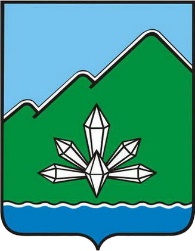 Шаг 1Ознакомление с перечнем документов, необходимых для предоставления муниципальной услуги, которые заявитель должен представить самостоятельно:в отделе архитектуры и строительства администрации Дальнегорского городского округа: г. Дальнегорск, просп. 50 лет Октября, 129, каб. 7, тел. 8 (42373) 3-32-71на официальном сайте администрации Дальнегорского городского округа www.dalnegorsk-mo.ru в разделе «Муниципальные услуги».в КГАУ «МФЦ Приморского края» («Мои Документы»): Приморский край, г. Дальнегорск, просп. 50 лет Октября, 67 справочный телефон: 8 (42373) 3-12-29, +7 423 201-01-56Шаг 2Сбор пакета документов:заявление о присвоении или аннулировании адреса объекту адресации по форме, установленной Приказом Министерством финансов Российской Федерации от 11.12.2014 N 146н «Об утверждении форм заявления о присвоении объекту адресации адреса или аннулировании его адреса, решения об отказе в присвоении объекту адресации адреса или аннулировании его адреса», с указанием способа получения результата;копия документа, удостоверяющего личность заявителя, если заявителем является физическое лицо, индивидуальный предприниматель;доверенность, оформленная в соответствии с действующим законодательством Российской Федерации (в случае обращения представителя заявителя);Перечень документов, которые заявитель вправе представить по собственной инициативе:правоустанавливающие и (или) правоудостоверяющие документы на объект (объекты) адресации;кадастровые паспорта объектов недвижимости, следствием преобразования которых является образование одного и более объекта адресации (в случае преобразования объектов недвижимости с образованием одного и более новых объектов адресации);разрешение на строительство объекта адресации (при присвоении адреса строящимся объектам адресации) и (или) разрешение на ввод объекта адресации в эксплуатацию;схема расположения объекта адресации на кадастровом плане или кадастровой карте соответствующей территории (в случае присвоения земельному участку адреса);кадастровый паспорт объекта адресации (в случае присвоения адреса объекту адресации, поставленному на кадастровый учет);решение органа местного самоуправления о переводе жилого помещения в нежилое помещение или нежилого помещения в жилое помещение (в случае присвоения помещению адреса, изменения и аннулирования такого адреса вследствие его перевода из жилого помещения в нежилое помещение или нежилого помещения в жилое помещение);акт приемочной комиссии при переустройстве и (или) перепланировке помещения, приводящих к образованию одного и более новых объектов адресации (в случае преобразования объектов недвижимости (помещений) с образованием одного и более новых объектов адресации);кадастровая выписка об объекте недвижимости, который снят с учета (в случае аннулирования адреса объекта адресации в связи с прекращением существования объекта адресации)Шаг 3Подача документов и получения услуги:отдел архитектуры и строительства администрации Дальнегорского городского округа: г. Дальнегорск, просп. 50 лет Октября, 129, каб. 7, тел. 8 (42373) 3-32-71 ;«Мои Документы»: Приморский край, г. Дальнегорск, просп. 50 лет Октября, 67 справочный телефон: 8 (42373) 3-12-29.Шаг 4Рассмотрение документов.отдел архитектуры и строительства администрации Дальнегорского городского округа рассматривает заявление, поданное с приложением соответствующих документов в полном объеме, в срок не более 8 рабочих дней со дня регистрации.Шаг 5Принятие решения.отдел архитектуры и строительства администрации Дальнегорского городского округа по истечении срока рассмотрения заявления принимает решение:решение в форме постановления администрации Дальнегорского городского округа о присвоении объекту адресации адреса;решение в форме постановления администрации Дальнегорского городского округа об аннулировании адреса объекта адресации;решение об отказе в присвоении адреса объекту адресации;решение об отказе в аннулировании адреса объекта адресации. 